ФОТООТЧЕТ НОВОГОДНЕГО ПРАЗДНИКА ДЛЯ ДЕТЕЙ СТАРШЕЙ (РАЗНОВОЗРАСТНОЙ) ГРУППЫ
«КАК ДЕТИ МЕШОК С ПОДАРКАМИ ИСКАЛИ»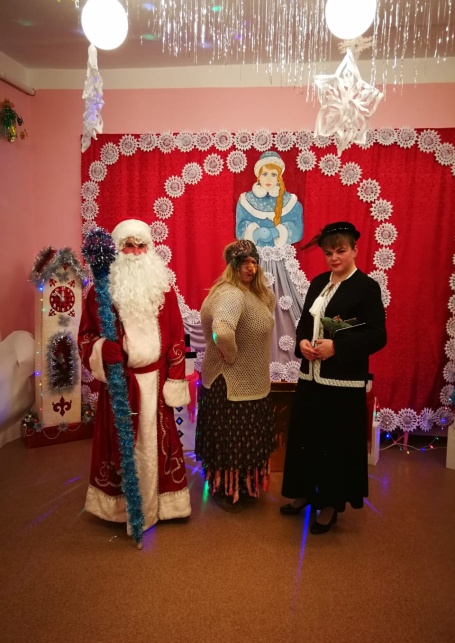 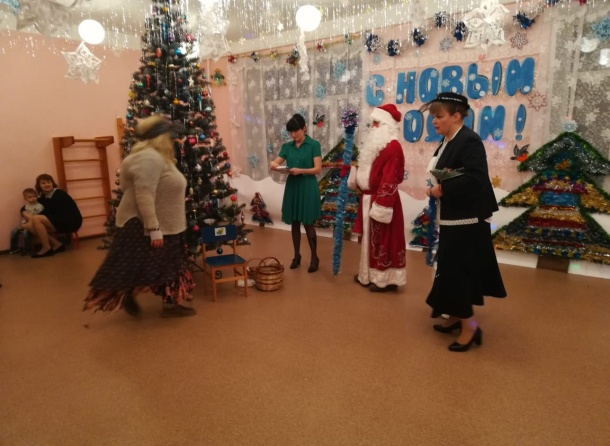 Баба Яга и Старуха Шапокляк украли мешок с подарками и огоньки на елке.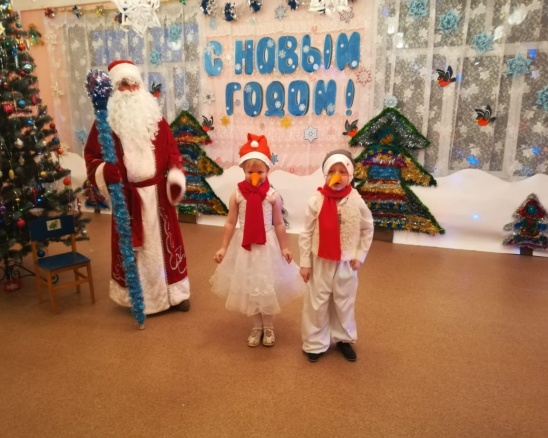 Снеговики пришли сообщить Деду Морозу, что Снегурочка пропала!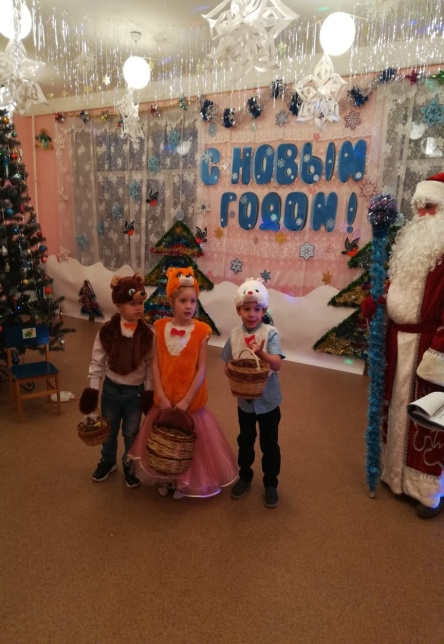 Лесные звери принесли подарки Дедушке Морозу. И сообщили, что Снегурочку украли Баба Яга со Старухой Шапокляк!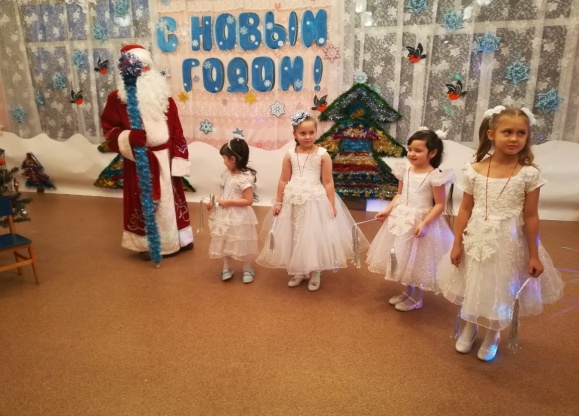 Снежинки прилетели со своими подарками для Дедушки Мороза.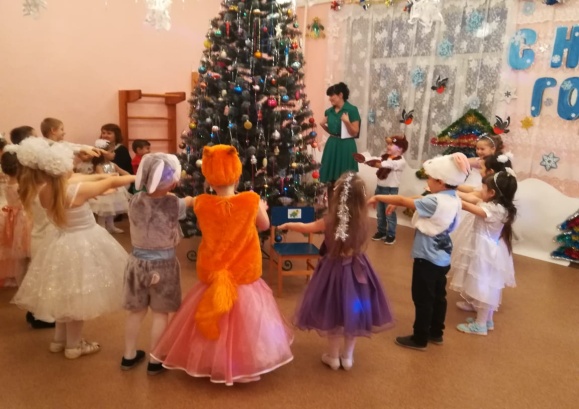 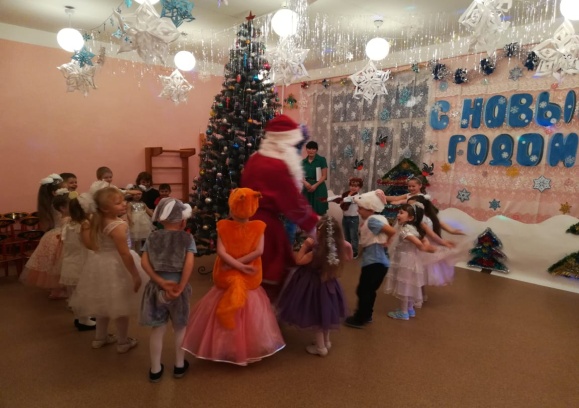 Игра с Дедом Морозом «Заморожу»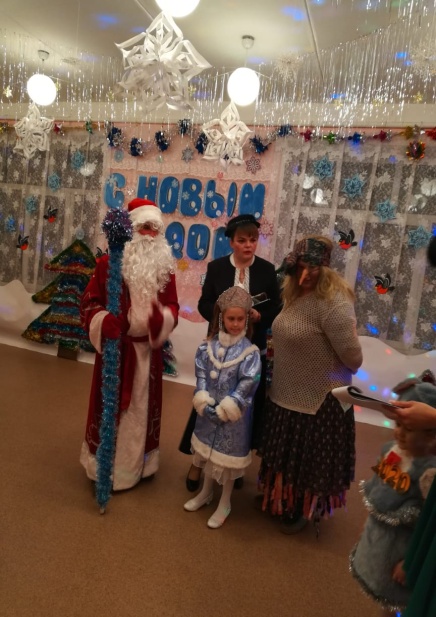 Услышав шумную игру, пришли «воришки» и привели Снегурочку!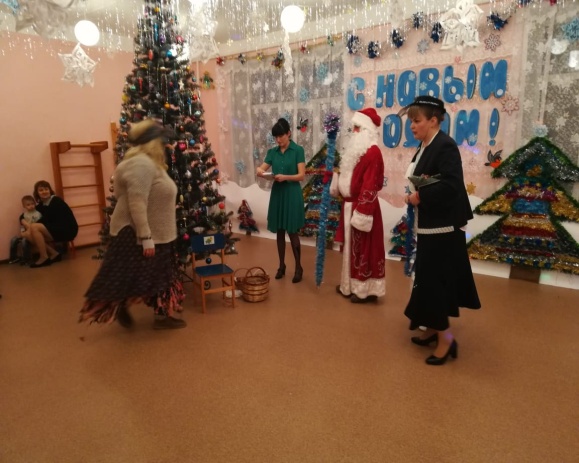 Баба Яга ворует огоньки на елке.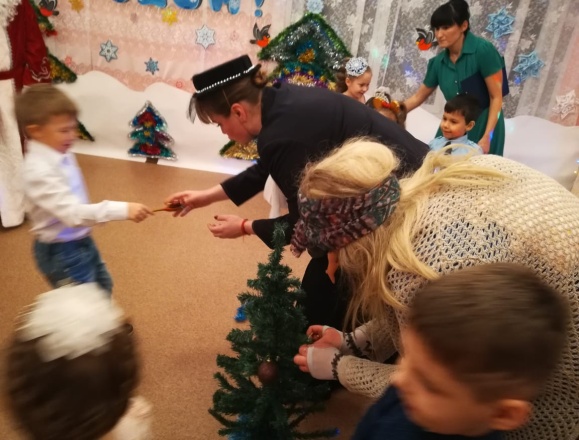 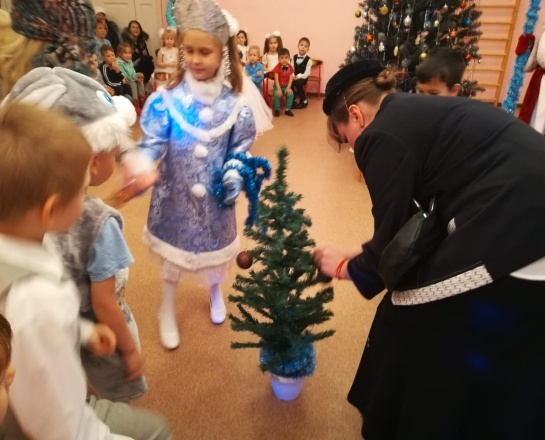 Игра «Наряди елочку» с Бабой Ягой и Старухой Шапокляк.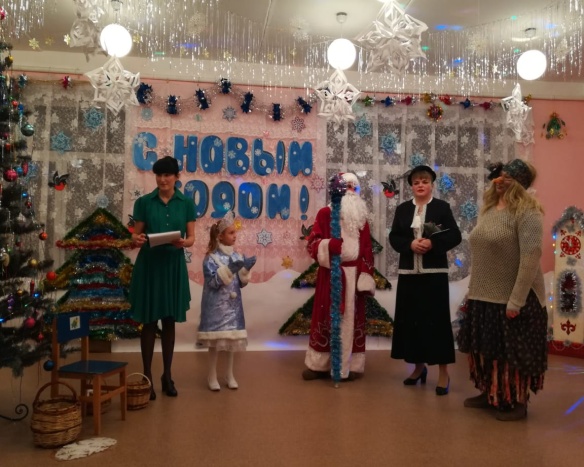 Снегурочка просит Деда Мороза простить Бабу Ягу и Старуху Шапокляк.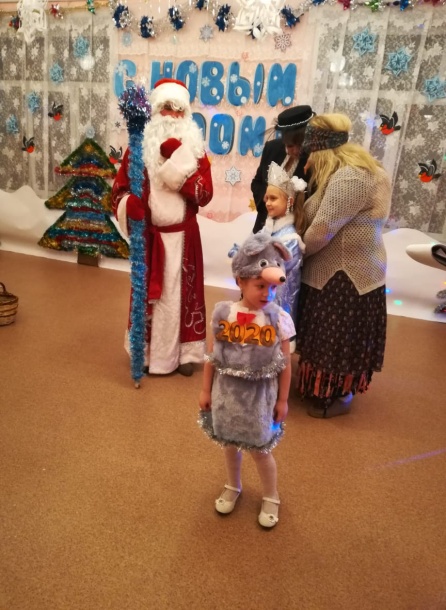 Пришла Мышка – символ Нового года и принесла Деду Морозу подарки для ребят и вернула огоньки на елку.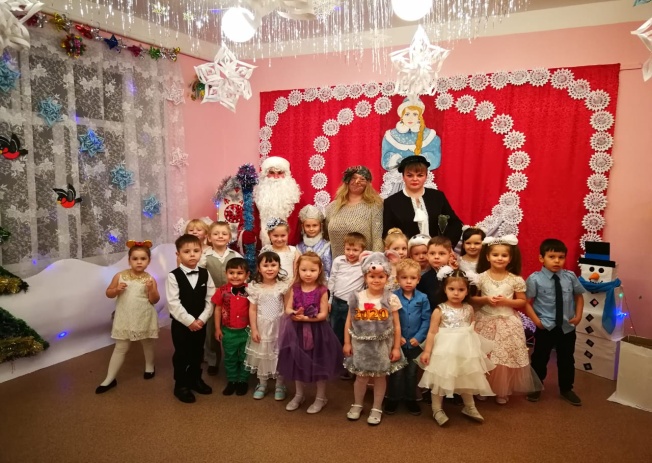 Фото на память!